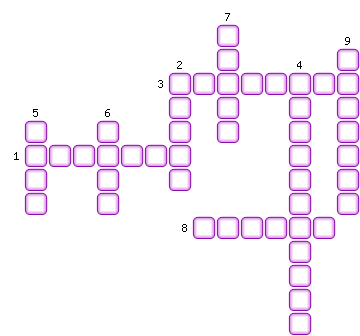 1. Один из вождей борьбы за освобождение Мексики.2. Потомок европейцев, родившийся в Латинской Америке.3. Вождь, диктатор.4. Крупный землевладелец.5. Страна Латинской Америки с наиболее высоким уровнем развития капитализма.6. Родовая община, тесная группа единомышленников.7. Пастух.8. Человек, подчинённый вождю.9. Вождь борьбы за освобождение Венесуэлы.